Dokument z posiedzenia<NoDocSe>B8-0143/2018</NoDocSe><Date>{12/03/2018}12.3.2018</Date><TitreType>PROJEKT REZOLUCJI</TitreType><TitreSuite>złożony w następstwie oświadczenia wiceprzewodniczącej Komisji / wysokiej przedstawiciel Unii do spraw zagranicznych i polityki bezpieczeństwa</TitreSuite><TitreRecueil>zgodnie z art. 123 ust. 2 Regulaminu</TitreRecueil><Titre>w sprawie sytuacji w Syrii</Titre><DocRef>(2018/2626(RSP))</DocRef><RepeatBlock-By><Depute>Charles Tannock, Karol Karski, Monica Macovei, Ruža Tomašić, Raffaele Fitto, Zdzisław Krasnodębski, Pirkko Ruohonen-Lerner, Ryszard Czarnecki, Urszula Krupa, Jan Zahradil, Anna Elżbieta Fotyga, Branislav Škripek, Valdemar Tomaševski</Depute><Commission>{ECR}w imieniu grupy ECR</Commission></RepeatBlock-By>B8-0143/2018Rezolucja Parlamentu Europejskiego w sprawie sytuacji w Syrii(2018/2626(RSP))Parlament Europejski,–	uwzględniając swoje wcześniejsze rezolucje w sprawie sytuacji w Syrii,–	uwzględniając strategię UE na rzecz Syrii, przyjętą przez Radę w dniu 3 kwietnia 2017 r.,–	uwzględniając rezolucje Rady Bezpieczeństwa ONZ w sprawie Syrii, w szczególności rezolucje nr 2254 (2015) i 2401 (2018),–	uwzględniając decyzje Rady w sprawie unijnych środków ograniczających wobec osób i podmiotów odpowiedzialnych za brutalne represje w Syrii, w szczególności decyzje z dnia 14 listopada 2016 r., 20 marca 2017 r. i z 26 lutego 2018 r.,–	uwzględniając Powszechną deklarację praw człowieka z 1948 r.,–	uwzględniając konwencję genewską z 1949 r. i protokoły dodatkowe do niej,–	uwzględniając Międzynarodowy pakt praw obywatelskich i politycznych z 1966 r.,–	uwzględniając Konwencję praw dziecka ONZ z 1989 r. oraz jej Protokół fakultatywny z 2000 r. w sprawie angażowania dzieci w konflikty zbrojne,–	uwzględniając deklarację ONZ w sprawie likwidacji wszelkich form nietolerancji i dyskryminacji ze względu na wyznanie lub przekonania z 1981 r.,–	uwzględniając Konwencję ONZ o zakazie prowadzenia badań, produkcji, składowania i użycia broni chemicznej oraz o zniszczeniu jej zapasów,–	uwzględniając Konwencję ONZ o zakazie użycia, składowania, produkcji i przekazywania min przeciwpiechotnych oraz o ich zniszczeniu,–	uwzględniając Konwencję ONZ w sprawie zapobiegania i karania zbrodni ludobójstwa z dnia 9 grudnia 1948 r., –	uwzględniając komunikat z Genewy z czerwca 2012 r., –	uwzględniając konkluzje z konferencji poświęconej wsparciu Syrii i regionu, która odbyła się w Londynie w lutym 2016 r.,–	uwzględniając konkluzje z konferencji w sprawie przyszłości Syrii i regionu, która odbyła się w Brukseli w dniach 4–5 kwietnia 2017 r., a także wcześniejsze konferencje w sprawie sytuacji w Syrii, które odbyły się w Kuwejcie, Berlinie i Helsinkach,–	uwzględniając Rzymski Statut Międzynarodowego Trybunału Karnego,–	uwzględniając memorandum dotyczące utworzenia stref deeskalacji w Syryjskiej Republice Arabskiej, podpisane w dniu 6 maja 2017 r. przez Iran, Rosję i Turcję, –	uwzględniając art. 123 ust. 2 Regulaminu,A.	mając na uwadze, że wojna w Syrii trwa już siódmy rok oraz że w konflikcie tym zginęło ponad 400 000 osób, tysiące odniosły obrażenia, 13,5 mln osób potrzebuje pilnie pomocy humanitarnej, a 5 mln osób przebywa jako uchodźcy w krajach ościennych;B.	mając na uwadze, że wojna ta stopniowo wciągnęła regionalne i światowe mocarstwa, obnażyła głębokie podziały i stworzyła zagrożenie dla szerzej pojętego bezpieczeństwa regionalnego i międzynarodowego;C.	mając na uwadze, że pomimo licznych starań – w tym za pośrednictwem Organizacji Narodów Zjednoczonych – społeczność międzynarodowa wielokrotnie nie zdołała znaleźć trwałego i pokojowego rozwiązania w celu zakończenia wojny, odpowiednio zareagować na dramatyczną sytuację humanitarną, ani pociągnąć do odpowiedzialności winnych ataków na ludność cywilną;D.	mając na uwadze, że Rosja jest jednym z najważniejszych międzynarodowych sojuszników syryjskiego prezydenta Baszara al-Assada i że utrzymanie reżimu ma kluczowe znaczenie dla zachowania rosyjskich interesów w tym kraju;  mając na uwadze, że Rosja zawetowała w Radzie Bezpieczeństwa ONZ szereg rezolucji krytykujących działania prezydenta al‑Assada i mimo potępienia przez wspólnotę międzynarodową nadal udziela syryjskiemu reżimowi wsparcia wojskowego;E.	mając na uwadze, że w dniu 24 lutego 2018 r. Rada Bezpieczeństwa ONZ przyjęła jednogłośnie rezolucję nr 2401, w której wezwała wszystkie strony konfliktu do zaprzestania wrogich działań przez co najmniej 30 kolejnych dni w celu umożliwienia dostaw pomocy humanitarnej i ewakuacji medycznej osób poważnie chorych i rannych we wschodniej Ghucie w pobliżu Damaszku; mając na uwadze, że mimo przerwy ostrzał i naloty trwały nadal;F.	mając na uwadze, że odkąd ataki na wschodnią Ghutę nasiliły się w ubiegłym miesiącu, zginęło co najmniej 541 osób; mając na uwadze, że około 393 000 cywilów jest prawdopodobnie uwięzionych na tym obszarze, na którym rząd syryjski prowadzi oblężenie od 2013 r.; mając na uwadze, że według doniesień w regionie zrzucono bomby beczkowe, a wiele szpitali przestało funkcjonować;G.	mając na uwadze, że rząd syryjski zaprzeczył, jakoby jego działania były wymierzone w ludność cywilną, twierdząc, że próbuje uwolnić wschodnią Ghutę od „terrorystów”;H.	mając na uwadze, że od listopada 2017 r. rząd syryjski wzmógł oblężenie wschodniej Ghuty, co doprowadziło do ograniczenia dostaw żywności, a w rezultacie do ostrego niedożywienia około 12 % dzieci poniżej piątego roku życia, uwięzionych na tym obszarze; mając na uwadze, że istnieją również poważne braki w zaopatrzeniu medycznym, a lekarze są zmuszeni do leczenia ciężko rannych pacjentów bez znieczulenia ogólnego, antybiotyków dożylnych, pojemników na krew i czystych bandaży; mając na uwadze, że organizacje humanitarne twierdzą, iż muszą mieć pewność, że jakikolwiek ogłoszony rozejm faktycznie obowiązuje w terenie, zanim będą mogły wysłać swoich pracowników, pojazdy i dostawy pomocy humanitarnej;I.	mając na uwadze, że w 2016 r. reżim syryjski odmówił udzielenia pomocy humanitarnej szacowanej liczbie 275 000 cywilów we wschodnim Aleppo, uchylając się tym samym od ochrony podstawowego prawa człowieka do życia;I.	mając na uwadze, że zbrojne grupy opozycyjne, w tym Państwo Islamskie/Daisz, również prowadziły masowy ostrzał terenów zamieszkiwanych przez ludność cywilną, używały cywilów jako żywych tarcz oraz narażały obszary zamieszkiwane głównie przez ludność cywilną na przedłużające się oblężenia, ograniczając dostęp do pomocy humanitarnej i medycznej;J.	mając na uwadze, że Syria podpisała konwencję o broni chemicznej i wyraziła zgodę na zniszczenie swoich zapasów broni chemicznej w 2013 r., po ataku z użyciem środka paraliżującego (sarinu), w którym na przedmieściach Damaszku kontrolowanych przez rebeliantów zginęły setki ludzi; mając na uwadze, że syryjski reżim został oskarżony o wielokrotne stosowanie w wojnie domowej od 2013 r. zakazanej broni chemicznej; mając na uwadze, że według sprawozdania ONZ Korea Północna przekazywała do Syrii sprzęt, który mógł zostać wykorzystany do produkcji broni chemicznej;K.	mając na uwadze, że w ciągu ostatnich siedmiu lat gwałtownie nasiliły się tortury, masowe aresztowania i powszechne niszczenie obszarów zaludnionych, co doprowadziło do przesiedleń dużej liczby Syryjczyków i pozbawiło wielu z nich dostępu do tak potrzebnej pomocy humanitarnej;L.	mając na uwadze, że konfliktu syryjskiego nie można rozwiązać drogą militarną, a sensowne i trwałe porozumienie pokojowe jest niemożliwe, dopóki u władzy pozostaje prezydent Baszar al‑Assad;M.	mając na uwadze, że Rzymski Statut Międzynarodowego Trybunału Karnego, podpisany i ratyfikowany przez wszystkie państwa członkowskie UE, stanowi, iż najpoważniejsze przestępstwa, wzbudzające zaniepokojenie całej wspólnoty międzynarodowej, w szczególności ludobójstwo, zbrodnie przeciwko ludzkości i zbrodnie wojenne, nie mogą pozostać bezkarne; N.	mając na uwadze, że międzynarodowe prawo humanitarne i dotyczące praw człowieka zakazuje ataków na osoby i grupy ze względu na ich przynależność religijną lub etniczną, a także ataków na ludność cywilną niebiorącą udziału w walkach i osoby dostarczające pomoc humanitarną tym, którzy z powodu konfliktu znaleźli się w sytuacji bez wyjścia; mając na uwadze, że czyny takie mogą stanowić zbrodnie wojenne i zbrodnie przeciwko ludzkości; O.	mając na uwadze, że syryjskie siły bezpieczeństwa aresztowały i wciąż przetrzymują dziesiątki tysięcy ludzi, w tym pokojowych aktywistów, pracowników humanitarnych, prawników i dziennikarzy, stosując wobec wielu z nich wymuszone zaginięcia, tortury i inne formy złego traktowania, co skutkuje ofiarami śmiertelnymi w ośrodkach detencyjnych;P.	mając na uwadze, że w 2011 r. zawieszono członkostwo Syrii w Lidze Państw Arabskich, ponieważ Syria nie zdołała zakończyć rozlewu krwi w kraju;1.	zdecydowanie potępia masowe ataki syryjskich sił rządowych i ich sojuszników – w tym Rosji – na ludność cywilną i infrastrukturę, zwłaszcza naloty powietrzne i artyleryjskie, stosowanie bomb beczkowych, amunicji kasetowej i broni chemicznej oraz innej broni zakazanej prawem międzynarodowym;2.	ubolewa, że w ciągu siedmiu lat konfliktu w Syrii ponad 400 000 osób zostało zabitych, a tysiące zostało rannych, w wyniku bombardowań, ostrzałów i innych działań zbrojnych, ponadto miliony ludzi zostało przesiedlonych, a ludność cywilna została pozbawiona dostępu do żywności, wody, urządzeń sanitarnych i opieki zdrowotnej w wyniku przedłużających się oblężeń gęsto zaludnionych obszarów;3.	uważa, że celowe ataki na ludność cywilną, zorganizowane stosowanie tortur i przemocy seksualnej, pozbawianie pomocy humanitarnej oraz używanie pocisków zapalających i innych rodzajów amunicji przeciwko celom i obiektom cywilnym stanowią zbrodnie wojenne;4.	domaga się natychmiastowego zaprzestania bombardowań i masowych ataków na cywilów, pracowników organizacji pomocowych i placówki medyczne w Syrii, tak aby umożliwić ewakuację osób wymagających najpilniejszej pomocy medycznej ze wschodniej Ghuty i innych oblężonych terenów, takich jak Jarmuk, Fua i Kafraja; nalega, aby wszystkie strony zaprzestały pozbawiania ludności cywilnej podstawowych artykułów żywnościowych i leków, co jest niezgodne z prawem międzynarodowym; 5.	przypomina wszystkim stronom konfliktu, że szpitale i personel medyczny podlegają wyraźnej ochronie na mocy międzynarodowego prawa humanitarnego, a celowe ataki na ludność i infrastrukturę cywilną stanowią zbrodnie wojenne;6.	głęboko ubolewa z powodu fiaska wielokrotnych prób zakończenia wojny, podejmowanych na szczeblu regionalnym i międzynarodowym, oraz wzywa do wznowienia intensywnej współpracy na szczeblu globalnym w celu osiągnięcia pokojowego i trwałego rozwiązania konfliktu;7.	głęboko ubolewa z powodu zawetowania przez Rosję szeregu rezolucji Rady Bezpieczeństwa ONZ mających na celu położenie kresu konfliktowi w Syrii, a także z powodu wspierania przez Rosję reżimu al-Assada, który ponosi główną odpowiedzialność za masowe ataki na ludność i infrastrukturę cywilną;8.	wzywa Rosję, a w szczególności Iran, do wykorzystania swych wpływów, aby przekonać prezydenta Baszara al-Assada i pozostałe strony konfliktu do zaprzestania operacji wojskowych i natychmiastowego włączenia się w proces pokojowy pod egidą ONZ;9.	odrzuca możliwość pełnienia przez prezydenta Baszara Al‑Assada jakiejkolwiek roli w Syrii po zakończeniu konfliktu;10.	popiera postawienie przed Międzynarodowym Trybunałem Karnym osób oskarżonych o dokonywanie masowych ataków na ludność cywilną, umyślne wstrzymywanie pomocy humanitarnej dla osób umierających z głodu, używanie broni chemicznej przeciw niewinnym ludziom oraz zorganizowane stosowanie tortur i przemocy seksualnej, a także nawołuje do kontynuowania prac zmierzających do rozliczenia winnych w Syrii;11.	popiera przyjętą w grudniu 2016 r. rezolucję Zgromadzenia ONZ nr 71/248, wzywającą do ustanowienia nowego mechanizmu wspomagającego prowadzenie dochodzeń i postępowań karnych w sprawie osób odpowiedzialnych za najpoważniejsze według prawa międzynarodowego zbrodnie dokonane w Syrii; ponadto popiera rezolucje Rady Praw Człowieka ONZ, wzywające do utworzenia panelu wysokiego szczebla w sprawie arbitralnych zatrzymań i wymuszonych zaginięć;12.	potwierdza swoje zaangażowanie na rzecz jedności, suwerenności, integralności terytorialnej i niezależności Syrii; 13.	w pełni popiera działania specjalnego wysłannika ONZ ds. Syrii Staffana de Mistury, zmierzające do osiągnięcia międzynarodowego porozumienia w sprawie trwałego rozwiązania pokojowego;14.	ubolewa, że Liga Państw Arabskich nie zdołała wpłynąć na strony konfliktu w Syrii, aby doprowadzić do trwałego i pokojowego rozwiązania konfliktu; 15.	zobowiązuje swojego przewodniczącego do przekazania niniejszej rezolucji Radzie, Komisji, wiceprzewodniczącej Komisji/wysokiej przedstawiciel Unii do spraw zagranicznych i polityki bezpieczeństwa, sekretarzowi generalnemu ONZ, sekretarzowi generalnemu Ligi Państw Arabskich, rządowi i parlamentowi Syryjskiej Republiki Arabskiej, rządom i parlamentom państw graniczących z Syrią oraz rządom i parlamentom państw członkowskich.Parlament Europejski2014-2019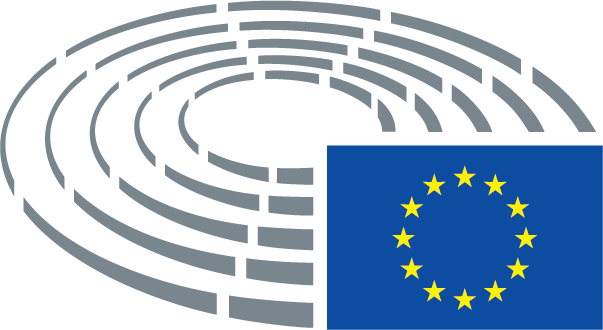 